Ficha de autopercepción        Centro Universitario de Ciencias Económico Administrativas Unidad de TutoríaFicha de autopercepción        Centro Universitario de Ciencias Económico Administrativas Unidad de Tutoría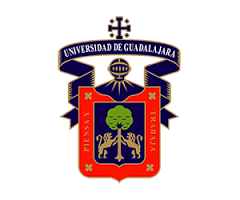 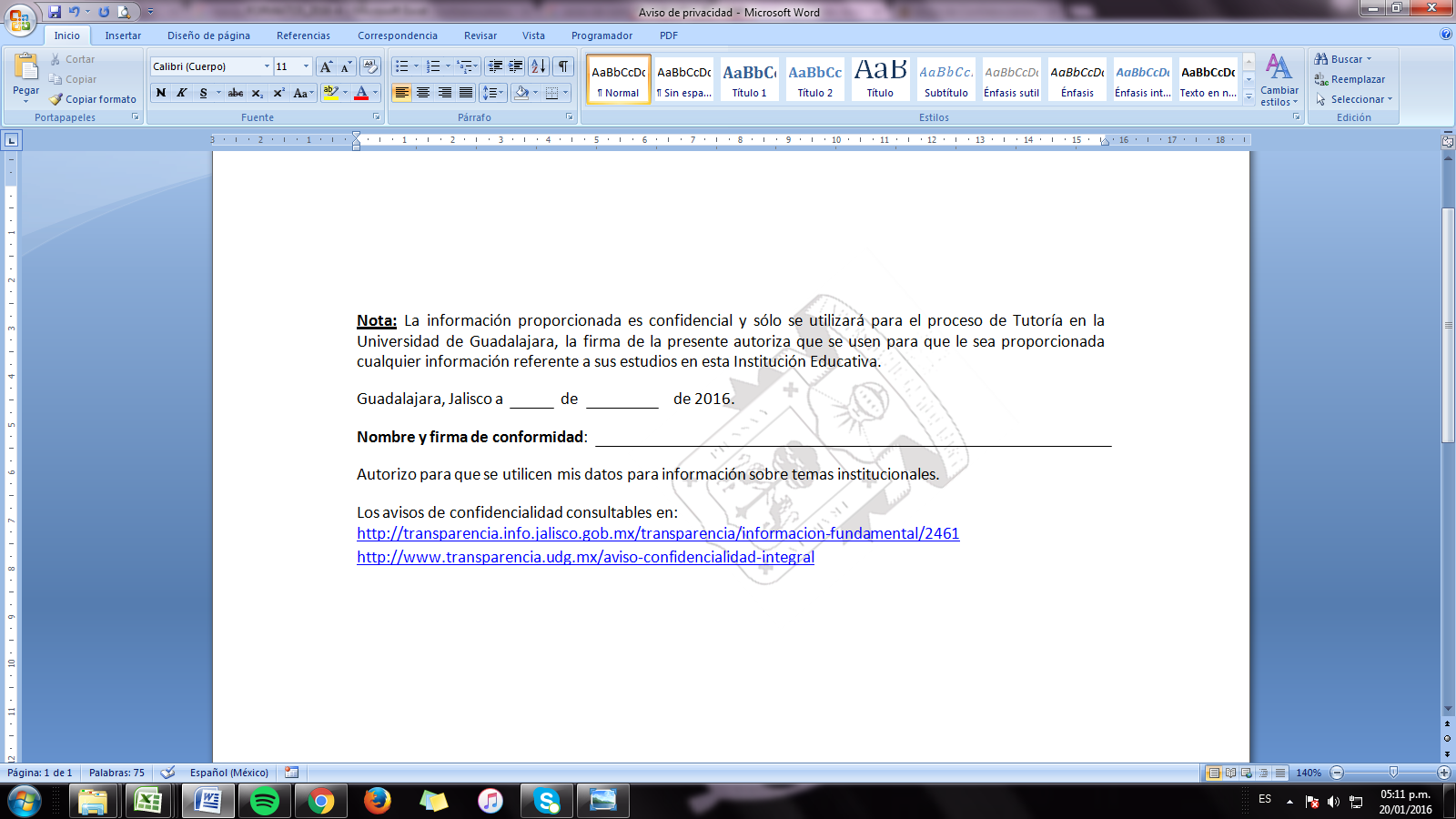 Código:Carrera:Correo:            Promedio de Bachillerato:Actividades extra-clase que realizas:________________________________________________________________________Favor de marcar con un círculo el número de acuerdo a su nivel de satisfacción, considerando el “1” como el más bajo y el “10” el valor más alto, de las siguientes áreas:Favor de marcar con un círculo el número de acuerdo a su nivel de satisfacción, considerando el “1” como el más bajo y el “10” el valor más alto, de las siguientes áreas:Favor de marcar con un círculo el número de acuerdo a su nivel de satisfacción, considerando el “1” como el más bajo y el “10” el valor más alto, de las siguientes áreas:ÁreasComentarios del Tutor:______________________Fecha:__/__/__Comentarios del Tutor:______________________Fecha:__/__/__Situación familiar1  2  3  4  5  6  7  8  9  10Bienestar emocional1  2  3  4  5  6  7  8  9  10Antecedentes de desempeño académico1  2  3  4  5  6  7  8  9  10Interés por la carreray motivación para el estudio1  2  3  4  5  6  7  8  9  10Hábitos de estudio1  2  3  4  5  6  7  8  9  10Estado de salud actual1  2  3  4  5  6  7  8  9  10Hábitos de salud(Alimentación, ejercicio, sueño)1  2  3  4  5  6  7  8  9  10Situación económica1  2  3  4  5  6  7  8  9  10Situación laboral1  2  3  4  5  6  7  8  9  10¿Qué te motivó a elegir la carrera? Menciona 3 aspectos que te gustan de la carrera:¿Qué te motivó a elegir la carrera? Menciona 3 aspectos que te gustan de la carrera:¿Qué te motivó a elegir la carrera? Menciona 3 aspectos que te gustan de la carrera:¿Qué esperas que la carrera proporcione a tu vida?¿Qué esperas que la carrera proporcione a tu vida?¿Qué esperas que la carrera proporcione a tu vida?¿Qué tendría que pasar para que tú dejaras de estudiar?¿Qué tendría que pasar para que tú dejaras de estudiar?¿Qué tendría que pasar para que tú dejaras de estudiar?¿En estos momentos de tu vida tienes alguna situación personal, de salud o económica de carácter urgente, en la que requieras algún tipo de apoyo?¿En estos momentos de tu vida tienes alguna situación personal, de salud o económica de carácter urgente, en la que requieras algún tipo de apoyo?¿En estos momentos de tu vida tienes alguna situación personal, de salud o económica de carácter urgente, en la que requieras algún tipo de apoyo?